Opis predmetu zákazky: Rukavice pracovnéSúčasťou dodávky je doprava predmetu zákazky do miesta dodania/plnenia, ako aj naloženie a vyloženie predmetu zákazky v mieste dodania, ktorým je:Ústredný sklad MV SR, Príboj 560, 976 13 Slovenská Ľupča Ak uchádzač nie je platiteľom DPH, na túto skutočnosť v ponuke upozorní.Cenu prosíme uviesť vrátane dopravy a iných nákladov na miesto dodania: Ústredný sklad Ministerstva vnútra SR, Príboj 560, 976 13 Slovenská ĽupčaCENOVÁ PONUKA Cenová ponuka vo forme: P.č.Typ materiáluMJPočet1.Rukavice pracovné kombinované odolné proti oderupár4002.Rukavice pracovné celokožené pár3003.Rukavice pracovné polomáčané v nitrile pár2004.Rukavice pracovné bavlnené pár2005.Rukavice včelárske kožené pár506.Rukavice antivibračné a proti porezové pre pilčíkovpár1007.Rukavice špeciálne pracovné na ochranu pred kontaktným teplom pár50Názov tovaru, typ a jeho špecifikácia1. Rukavice pracovné kombinované odolné proti oderu  Rukavice sú určené na ochranu rúk proti mechanickým rizikám, vhodné na manipuláciu s  ľahkými odliatkami, kovovými dielmi, určené pre prevádzku strojov a údržbu.POPIS: Ide o päťprstové ochranné kombinované univerzálne rukavice s pevnou manžetou a  so zosilneným spevnením v dlani, ukazováka a palca. Tesne a pohodlne sedia na ruke, pričom ju bezpečne kryjú, absorbujú pot, udržujú ruku suchú a sú pohodlné pre dlhšie nosenie. Majú výborný úchop za sucha. MATERIÁLOVÁ CHARAKTERISTIKA: štiepaná hovädzia koža, bavlnené režné plátno, pogumovaná textilná spevnená manžeta.VEĽKOSTNÝ SORTIMENT: 10KATEGÓRIA OOP podľa ustanovení nariadenia EP a Rady (EÚ) 2016/425: IIPOŽADOVANÉ STUPNE MECHANICKEJ OCHRANY: min. 3, 3, 3, 3, XPOŽADOVANÉ NORMY: EN ISO 21420:2020, EN 388:2016+A1:2018„alebo ekvivalentný“2.  Rukavice pracovné celokožené Rukavice pracovné celokožené sú vhodné na prácu v stavebníctve, doprave, údržbe atď.POPIS: Päťprstové celokožené rukavice z hovädzej kože. Dlaň a ukazovák z jemnej lícovej kože a chrbát zo štiepanej kože.MATERIÁLOVÁ CHARAKTERISTIKA: hovädzia koža.VEĽKOSTNÝ SORTIMENT: 9, 10, 11 (9 – 100 párov, 10 - 150 párov, 11 – 50 párov)KATEGÓRIA OOP podľa ustanovení nariadenia EP a Rady (EÚ) 2016/425: IIPOŽADOVANÉ STUPNE MECHANICKEJ OCHRANY: min. 3, 2, 3, 3, XPOŽADOVANÉ NORMY: EN ISO 21420:2020, EN 388:2016 + A1:2018 „alebo ekvivalentný“ 3.  Rukavice pracovné polomáčané v nitrileRukavice pracovné polomáčané v nitrile určené pre práce v sklade, montáž bieleho tovaru, ľahké montážne činnosti, všeobecnú manipuláciu.POPIS: Päťprstové pracovné rukavice z kontinuálneho nylonového vlákna s pokrytím nitrilovou penou a úpravou „foam“, ktorá robí nitril mikroporézným, čím zaručuje nepriepustnosť v oblasti dlane.MATERIÁLOVÁ CHARAKTERISTIKA: nylonový úplet, nitril.VEĽKOSTNÝ SORTIMENT: 9, 10 (9 – 100 párov, 10 – 100 párov)KATEGÓRIA OOP podľa ustanovení nariadenia EP a Rady (EÚ) 2016/425: IIPOŽADOVANÉ STUPNE MECHANICKEJ OCHRANY: min. 4, 1, 2, 1, XPOŽADOVANÉ NORMY: EN ISO 21420:2020, EN 388:2016 + A1:2018 „alebo ekvivalentný“4.     Rukavice pracovné bavlnenéRukavice päťprstové z bieleného bavlneného úpletu a pružnou úpletovou manžetou.MATERIÁLOVÁ CHARAKTERISTIKA: 100% bavlna.VEĽKOSTNÝ SORTIMENT: 10KATEGÓRIA OOP podľa ustanovení nariadenia EP a Rady (EÚ) 2016/425: IPOŽADOVANÉ NORMY: EN ISO 21420:2020 „alebo ekvivalentný“ 5.    Rukavice včelárske koženéPOPIS: Včelárske kožené ochranné rukavice. Uchopovacia časť rukavice je vyrobená z jedného kusu kože, vďaka čomu vykazujú väčšiu odolnosť a odolnosť proti oderuMATERIÁLOVÁ CHARAKTERISTIKA: Jemná kozia koža – kozinka. Manžeta vyrobená z bavlny a sieťovinyVEĽKOSTNÝ SORTIMENT:  L, XL, XXL (L 20, XL 20, XXL5)POŽADOVANÉ NORMY: EN ISO 21420:2020,  „alebo ekvivalentný“. 6.  Rukavice antivibračné a proti porezové pre pilčíkov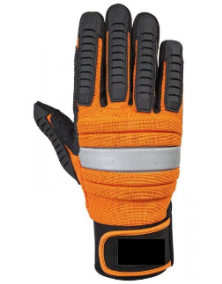 POPIS: Rukavice pre prácu v lesnom hospodárstve – rukavice s výrazne tlmiacimi účinkami vibrácií pri prácach s motorovými pílami, vyžínačmi a krovinorezmi. Rukavice sú opatrené sústavou výstuh, ktoré garantujú komfortné a bezproblémové používanie pri prácach v lesnom hospodárstve. Sú vhodné najmä pre práce s lesnými mechanizačnými prostriedkami, lanami a lanovkovými navijakmi a tiež pre manipuláciu s drevnou hmotou. Vlastnosti dlaňových výstuh rukavíc vyhovujú požiadavkám na tlmenie vibrácií stanovených technickými normami.MATERIÁLOVÁ CHARAKTERISTIKA:Chrbát rukavice: syntetické polymerické vlákno/ Elastan alebo Lycra, Ochrana chrbta prstov: TPR výstuha - mimoriadne ohybná, anatomická, vysoká odolnosť voči mechanickým rizikám
Ochrana chrbta a kĺbov: protiúderová výstuha, reflexný prvok
Dlaň rukavice: syntetická koža - citlivosť, pevnosť, odolnosť voči oderu, zvýšená životnosť
Výstuha špičiek prstov: syntetická koža
Ochrana dlane: antivibračná penová výplň, oderu odolné PVC výstuhy, pevné dvojité prešitie
Výstuha medzi palcom a ukazovákov:  PA/ syntetické para-amidové ľahké a pevné vlákno zaraďované medzi plasty vytvrditeľné teplom. Materiály s daným vláknom sú pružné, odolné proti prerezaniu a vysokým teplotám – vysoká odolnosť voči oderu a roztrhaniu
Pružná segmentácia medziprstia: komfort, flexibilita
Elastická manžeta: neoprén so sťahovacím pásikom- priľnavosť k zápästiu, eliminuje padanie nečistôt do rukaviceVEĽKOSTNÝ SORTIMENT:  L, XL, XXL (L 40, XL 45, XXL15)POŽADOVANÉ NORMY: EN ISO 21420:2020, EN 388:2016 + A1:2018 „alebo ekvivalentný“. POŽADOVANÉ STUPNE MECHANICKEJ OCHRANY: min. 2, 5, 2, 2, XVlastnosti dlaňových výstuh rukavíc vyhovujú požiadavkám na tlmenie vibrácií stanovených technickými normami ISO/DIS 13753 Vibrácia a rázy - Vibrácie ruky a paže „alebo ekvivalentný“.7.   Rukavice špeciálne pracovné na ochranu pred kontaktným teplom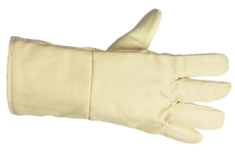 POPIS: Trojvrstvové päťprsté rukavice, materiál Aramid min. 320 g/m2, ochrana pred kontaktným teplom do 250 ° C, krátkodobo maximálne do 500 ° C, dobrá úchopová schopnosť.Trojvrstvová konštrukcia: vrchná textília, stredná izolačná vrstva, vnútorná vrstva zo 100% bavlny pre kontakt s pokožkou. MATERIÁLOVÁ CHARAKTERISTIKA: materiál Aramid min. 320 g/m2, SCAUP kevlar „alebo ekvivalentný“.VEĽKOSTNÝ SORTIMENT:  UNIPOŽADOVANÉ NORMY: EN 388:2016 + A1:2018, EN 407 „alebo ekvivalentný“EN 407 42xxxx (abcdef) OCHRANA VOČI OHŇU A TEPLU* a- odolnosť v horľavosti (0-4),
* b- odolnosť proti kontaktnému teplu (0-4),
* c-odolnosť proti konvenčnému teplu (0-4),
* d- odolnosť proti vyžarovanému teplu (0-4),
* e- odolnosť proti malému roztreku roztaveného kovu (0-4),
* f- odolnosť proti veľkému roztreku roztaveného kovu (0-4)P. č.Názov M.j.Počet Jednotková cena bez DPHSpolu cena bez DPH  DPH Spolu cena s DPHCena celkom v € bez DPH (vrátane dopravy, použitého materiálu a iné)Cena celkom v € bez DPH (vrátane dopravy, použitého materiálu a iné)Cena celkom v € bez DPH (vrátane dopravy, použitého materiálu a iné)Cena celkom v € bez DPH (vrátane dopravy, použitého materiálu a iné)Cena celkom v € s DPH (vrátane dopravy, použitého materiálu a iné)Cena celkom v € s DPH (vrátane dopravy, použitého materiálu a iné)Cena celkom v € s DPH (vrátane dopravy, použitého materiálu a iné)Cena celkom v € s DPH (vrátane dopravy, použitého materiálu a iné)